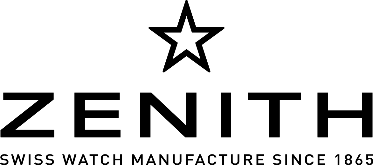 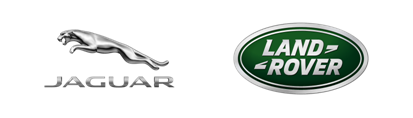 ПРЕСС-РЕЛИЗZENITH DEFY CLASSIC RANGE ROVER SPECIAL EDITIONВ течение последних трех лет марка ZENITH ассоциируется с компанией Land Rover. В 2017 году результатом творческого сотрудничества компаний стал выпуск модели Chronomaster El Primero Range Rover Velar, которая с гордостью носит легендарное имя Range Rover. Создание нового автомобиля достойно выпуска часов, поэтому появление модели нового поколения Range Rover Evoque сопровождается выходом новейшего шедевра ZENITH из коллекции DEFY Classic – часов, воплощающих спортивный шик и призванных увековечить знаковый дизайн.Новый роскошный автомобиль Range Rover Evoque с четким и мгновенно узнаваемым силуэтом предназначен не только для передвижения по городу, но и для поездок на природу. Evoque, самый компактный из автомобилей Range Rover, выполненный в минималистичном стиле, благодаря современным технологиям и неустаревающему дизайну становится лидером среди автомобилей своего класса.Джерри Мак-Говерн (Gerry McGovern), директор по дизайну Land Rover, говорит: «Важнейшая составляющая новой модели Range Rover Evoque – привлекательность. Часы Zenith Defy Classic Range Rover отражают новый этап в представлении о разработке партнерских часов, которые призваны стать крайне привлекательным и достойным воплощением уважения по отношению к сотрудничеству Zenith и Land Rover».Модель DEFY Classic Range Rover, ставшая новейшим дополнением коллекции, отличается характерным дизайном, который задает направление развития для современной и графичной интерпретации этой линейки. Как и Range Rover Evoque, часы с великолепным 41-миллиметровым корпусом одинаково подойдут и для женщин, и для мужчин.В результате вдохновенной работы группы из лучших производственно-технических специалистов и команды дизайнеров, на свет ограниченной серией из 200 экземпляров появилась модель DEFY Classic Range Rover, которая сочетает собственные обтекаемые формы и конкретные, легко узнаваемые особенности, присущие автомобилю. К последним, в частности, относится цветовая гамма, вызывающая в памяти образ британского автомобиля: секундная стрелка и ротор автоподзавода выполнены в цвете Arctic Petrol (бирюзово-синий), напоминающем о цветовых акцентах на рулевом колесе и сиденьях автомобиля Evoque.Скелетонированный циферблат этих изысканных часов перекликается со скульптурными формами колес автомобиля Evoque, а стеганая обивка кроссовера премиум-класса стала прототипом для создания ромбовидного орнамента каучукового ремешка, который украшает часовое «альтер эго» этого автомобиля. Модель, оснащенная новым скелетонированным часовым механизмом Elite, стала новой интерпретацией классической коллекции Defy Classic и излучает исключительную притягательность, в основе которой лежит вдохновенный и выразительный дизайн.Жюльен Торнар, генеральный директор ZENITH, говорит: «Если бы Zenith был автомобилем, он непременно носил бы логотип Range Rover! Обе марки стали легендами среди себе подобных. Обе марки разделяют одинаковые ценности и ключевые характеристики, среди которых харизма, техническое совершенство и непревзойденная работоспособность. В основе «генетического кода» обеих марок лежат инновации. Вчера – новинка, сегодня – образец для подражания: модели El Primero и Range Rover не только относятся к привлекательным брендам класса люкс, но и задают тон в своих индустриях, являясь объектами, с которыми мгновенно устанавливается эмоциональная связь. Обе модели вдохновлены прошлым, но ориентированы на будущее».КОНЕЦZENITH: будущее швейцарской часовой индустрииС 1865 года Zenith раздвигает границы совершенства, точности и инноваций, руководствуясь аутентичностью, смелостью и страстью. Вскоре после основания в городе Ле-Локле предприимчивым часовым мастером Жоржем Фавром-Жако марка Zenith приобрела известность благодаря точности хода своих хронометров, которые всего за полтора века существования принесли ей 2 333 победы на конкурсах, и это абсолютный рекорд. Начиная со знаменитого калибра 1969 года El Primero, обеспечивающего возможность замера коротких временных отрезков с точностью до 1/10 секунды, к разработкам мануфактуры относится уже более 600 разновидностей часовых механизмов. Специалисты марки Zenith беспрестанно открывают новые волнующие перспективы в искусстве измерения времени, среди которых точность до 1/100 секунды у калибра Defy El Primero 21 или совершенно новый уровень для механических моделей, который демонстрируют самые точные в мире часы XXI века Defy Lab.  Сочетая богатые традиции с новейшими разработками, динамичностью и передовым мышлением, марка Zenith создает будущее швейцарской часовой индустрии.DEFY CLASSIC RANGE ROVER EDITIONОГРАНИЧЕННАЯ СЕРИЯ, 200 ЭКЗЕМПЛЯРОВ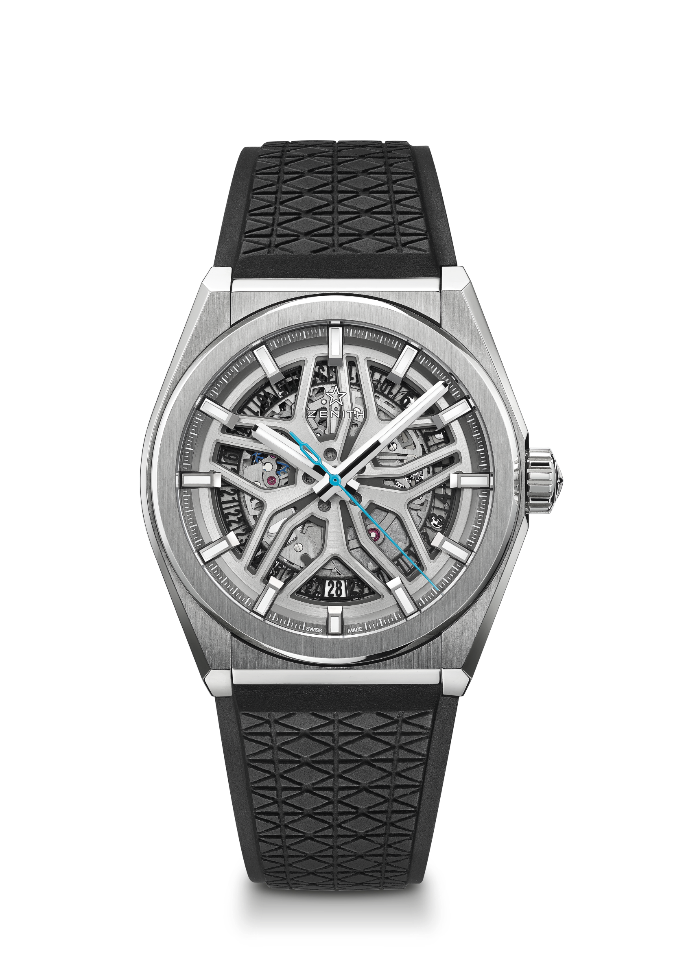 ТЕХНИЧЕСКИЕ ХАРАКТЕРИСТИКИАртикул: 95.9001.670/77.R791КЛЮЧЕВЫЕ МОМЕНТЫ Новый скелетонированный механизм Elite Новый корпус диаметром 41 мм из титана с крацеванием Анкерное колесо и анкерная вилка из кремния Циферблат со специальным «ободком Range Rover»ЧАСОВОЙ МЕХАНИЗМElite 670 SK, автоматическийКалибр: 11 ½``` (диаметр: 25,60 мм)Толщина часового механизма: 3,88 ммКоличество деталей: 187Количество камней: 27Частота колебаний: 28 800 полуколебаний в час (4 Гц)Запас хода: мин. 48 часовОтделка: специальный ротор автоподзавода с сатинированиемФУНКЦИИЦентральные часовая и минутная стрелкиЦентральная секундная стрелка Указатель даты на отметке «6 часов»КОРПУС, ЦИФЕРБЛАТ И СТРЕЛКИДиаметр: 41 ммДиаметр циферблата: 32,5 ммТолщина: 10,75 ммСтекло: выпуклое сапфировое стекло с двусторонним антибликовым покрытиемЗадняя крышка: прозрачное сапфировое стеклоМатериал: титан с крацеваниемВодонепроницаемость: 10 атмЦиферблат: скелетонированный со специальным «ободком Range Rover» Часовые отметки: фацетированные, с родиевым напылением и покрытием Super-LumiNova® SLN CСтрелки: фацетированные, с родиевым напылением и покрытием Super-LumiNova® SLN C1РЕМЕШОК И ЗАСТЕЖКАСпециальный черный каучуковый ремешокТитановая раскладывающаяся застежка